Уважаемые коллеги!В рамках реализации региональной составляющей федерального проекта «Кадры для цифровой экономики» (далее – рег. проект) департамент информационных технологий и связи Самарской области сообщает следующее.Согласно приказу Министерства экономического развития Российской Федерации от 24.01.2020 № 41 утвержден Перечень ключевых компетенций цифровой экономики; Перечень профессий и специальностей среднего профессионального образования, получение образования по которым связано с формированием двух и более ключевых компетенций цифровой экономики; Перечень направлений подготовки и специальностей высшего образования, получение образования по которым связано с формированием двух и более ключевых компетенций цифровой экономики; Перечень областей, в которых реализуются программы повышения квалификации, программы профессиональной переподготовки (прилагаются). Кроме того, с целью информирования о возможностях обучения по программам развития цифровой грамотности направляем Перечень доступных онлайн-курсов для повышения цифровой грамотности (приложение 2). Отдельно необходимо отметить, что информация о полезных цифровых сервисах и услугах для граждан, находящихся в режиме изоляции в связи с распространением коронавируса, собрана на едином Интернет-ресурсе. Разработка и запуск ресурса цифровых сервисов осуществлены Минкомсвязью России совместно с АНО «Цифровая экономика» при поддержке крупнейших российских интернет-компаний и сервисов. Указанный ресурс с 23.03.2020 доступен по адресам все.онлайн и vseonline.online.Просим довести Вас вышеуказанную информацию до сотрудников возглавляемого Вами органа местного самоуправления в Самарской области (далее – ОМСУ) и до организаций на территории муниципального образования. В целях информирования жителей просим также разместить данную информацию на сайтах ОМСУ.Приложение: на 16 л.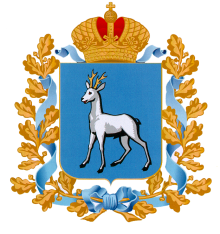 ДЕПАРТАМЕНТИНФОРМАЦИОННЫХ ТЕХНОЛОГИЙ И СВЯЗИ САМАРСКОЙ ОБЛАСТИ(ДИТиС Самарской области). Самара,ул. Молодогвардейская, 210телефон (846) 221-54-00, факс (846) 335-10-40E-mail: e-gov@samregion.ru,http://dit.samregion.ru№  на № _____________________________________Руководителям
органов местного самоуправления в Самарской области(по списку)